1.6	审议根据第159号决议（WRC-15），为可能在37.5-39.5 GHz（空对地）、39.5-42.5 GHz（空对地）以及47.2-50.2 GHz（地对空）和50.4-51.4 GHz（地对空）频段内操作的非GSO FSS卫星系统制定规则框架；引言APT成员并未就制定议项1.6的具体拟议案文达成共识。现提供下述观点请大会审议。提案	ACP/24A6/1在确保保护FSS，MSS和BSS中的GSO卫星网络以及同频段内的其他现有主要业务，并且保护36-37 GHz和50.2-50.4 GHz频段的EESS（无源）以及42.5-43.5 GHz、48.94-49.04 GHz和51.4-54.25 GHz频段的射电天文时，APT成员支持在37.5-39.5 GHz（空对地）、39.5-42.5 GHz（空对地）、47.2-50.2 GHz（地对空）和50.4-51.4 GHz（地对空）频段内为non-GSO FSS卫星系统制定规则和程序条款。理由：	APT的一般意见。	ACP/24A6/2APT成员支持CPM报告中问题1的方法A。在缺乏可供纳入提案的适当ITU-R建议书的情况下，APT成员支持审议处理下述问题的WRC决议：•	或可用于验证与non-GSO合规程度的一般GSO参考链路和计算程序；和•	在适当共用方法和GSO卫星网络参考特性的基础上为GSO卫星网络提供保护的规则条款。理由：	关于问题1，APT成员支持CPM报告中问题1的方法A。	ACP/24A6/3APT成员支持确保EESS（无源）免受相邻频段无用发射的干扰。关于涉及第750号决议（WRC-15，修订版）可能修改的问题2，我们倾向于使用方案选项A，且选项B仍在审议之中。理由：	关于问题2，APT成员表示倾向于使用CPM报告中的方案选项A。______________世界无线电通信大会（WRC-19）
2019年10月28日-11月22日，埃及沙姆沙伊赫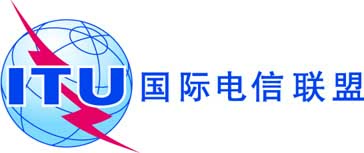 全体会议文件 24 (Add.6)-C2019年9月20日原文：英文亚太电信组织共同提案亚太电信组织共同提案有关大会工作的提案有关大会工作的提案议项1.6议项1.6